NEW MEMBERSHIP APPLICATION FORM – 2023-24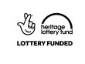 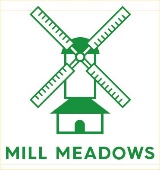 Name:Address:Postcode:Telephone:Email:Annual Subscription, per household @£4 (valid until March 2025)		£			Donation – thank you (please state amount)					£									TOTAL 	£_________Please consider paying electronically if possible - see below*	Cheques should be made payable to “Mill Meadows Society”.*If you wish to pay subscriptions by electronic transfer or to set up a standing order, please request details from the membership secretary so that you can do this yourself online with your bank. Once payment has been received by cheque, by cash, or electronically, we will add you to our membership database and your membership will be valid until 31/3/25. Now please complete and sign the communication declaration below.Please mark all acceptable methods in the relevant boxesSignature:………………………………………………………………………………… date:………………………..You have total control. If at any time in the future you would like to change your choices of how contact can or cannot be made, all you need to do is to advise the Society via the Membership Secretary. Your personal contact details will be kept safe and secure, only used by the Society and will never be shared or sold. If you would like to know or understand your data protection rights, please request a copy of the Society 'Data Protection Policy'Return to:Email: mms-membershipsec@hotmail.com   PREFERREDMembership Secretary, Mill Meadows Societyc/o 17 Gainsborough Close Billericay CM11 2DBI agree to receive correspondence by email(Used whenever provided)I agree to receive correspondence by TextI agree to receive correspondence by PostI agree to receive correspondence by Telephone